UNIVERSIDAD NACIONAL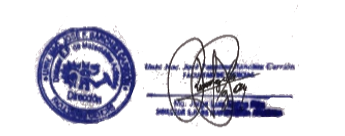  “JOSÉ FAUSTINO SÁNCHEZ CARRIÓN”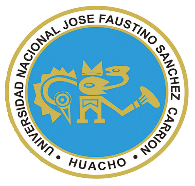 VICERRECTORADO ACADÉMICOSYLLABUS PARA CLASES VIRTUALES EN LA UNJFSCFACULTAD DE CIENCIAS ESCUELA PROFESIONAL DE MATEMÁTICA APLICADA DATOS GENERALESSUMILLA La asignatura de Muestreo es un curso orientado a identificar el proceso a seguir en la determinación y selección de la muestra para la adecuada recolección de la información en una determinada investigación, con el fin de producir estimaciones objetivas.El curso es de naturaleza teórico -  práctico.  Y está organizado en 4 unidades: Primera unidad: Conceptos básicos. Fundamentos del muestreo y diseño del cuestionario.Segunda unidad: Muestreo probabilístico. Muestreo Aleatorio Simple.Tercera unidad: Muestreo Sistemático, Muestreo Aleatorio Estratificado.Cuarta unidad: Muestras por Conglomerados, Ausencia de respuesta. Muestras no probabilísticas.CAPACIDADES AL FINALIZAR EL CURSOINDICADORES DE CAPACIDADES AL FINALIZAR EL CURSODESARROLLO DE LAS UNIDADES DIDÁCTICAS:MATERIALES EDUCATIVOS Y OTROS RECURSOS DIDÁCTICOSSe utilizarán todos los materiales y recursos requeridos de acuerdo a la naturaleza de los temas programados. Básicamente serán:MEDIOS Y PLATAFORMAS VIRTUALESCasos prácticosPizarra interactivaGoogle MeetRepositorios de datosMEDIOS INFORMATICOS:ComputadoraTabletCelularesInternet.EVALUACIÓN:La Evaluación es inherente al proceso de enseñanza aprendizaje y será continua y permanente. Los criterios de evaluación son de conocimiento, de desempeño y de producto.Evidencias de Conocimiento.La Evaluación será a través de pruebas escritas y orales para el análisis y autoevaluación. En cuanto al primer caso, medir la competencia a nivel interpretativo, argumentativo y propositivo, para ello debemos ver como identifica (describe, ejemplifica, relaciona, reconoce, explica, etc.); y la forma en que argumenta (plantea una afirmación, describe las refutaciones en contra de dicha afirmación, expone sus argumentos contra las refutaciones y llega a conclusiones) y la forma en que propone a través de establecer estrategias, valoraciones, generalizaciones, formulación de hipótesis, respuesta a situaciones, etc.En cuanto a la autoevaluación permite que el estudiante reconozca sus debilidades y fortalezas para corregir o mejorar.Las evaluaciones de este nivel serán de respuestas simples y otras con preguntas abiertas para su argumentación.Evidencia de Desempeño.Esta evidencia pone en acción recursos cognitivos, recursos procedimentales y recursos afectivos; todo ello en una integración que evidencia un saber hacer reflexivo; en tanto, se puede verbalizar lo que se hace, fundamentar teóricamente la práctica y evidenciar un pensamiento estratégico, dado en la observación en torno a cómo se actúa en situaciones impredecibles.La evaluación de desempeño se evalúa ponderando como el estudiante se hace investigador aplicando los procedimientos y técnicas en el desarrollo de las clases a través de su asistencia y participación asertiva.Evidencia de Producto.Están implicadas en las finalidades de la competencia, por tanto, no es simplemente la entrega del producto, sino que tiene que ver con el campo de acción y los requerimientos del contexto de aplicación.La evaluación de producto de evidencia en la entrega oportuna de sus trabajos parciales y el trabajo final.Además, se tendrá en cuenta la asistencia como componente del desempeño, el 30% de inasistencia inhabilita el derecho a la evaluación.Siendo el promedio final (PF), el promedio simple de los promedios ponderados de cada módulo (PM1, PM2, PM3, PM4) BIBLIOGRAFÍAFuentes BibliográficasHERNANDEZ Roberto. Metodología de la Investigación. Mc Graw-Hill. Tercera Edición. México 2003.ÁVILA Instituto Nacional de Estadística e Informática (2000). Técnicas de Muestreo aplicado a la Encuesta Nacional de Hogares. Oficina de Impresiones de la Oficina Técnica de Difusión y Tecnología Informática del INEI. Lima, Perú. COCHRAN. (1993) Técnicas de Muestreo. Compañía editorial Continental. México.MITACC Instituto Nacional de Estadística e Informática (2000). Muestreo Básico para ejecución e interpretación de encuestas. Oficina de Impresiones de la Oficina Técnica de Difusión y Tecnología Informática del INEI. Lima, Perú.SCHEAFFER R. L., MENDENHALL. (1996) Elementos de Muestreo. Editorial Iberoamérica. México.Huacho, junio del 2020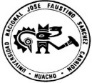 Línea de CarreraFormación BásicaSemestre Académico2020 - 1Código del CursoCréditosHoras Semanales Hrs. Totales: 06         Teóricas 02   Practicas 02CicloVSecciónÚnicaApellidos y Nombres del DocenteRomero Zuloeta, Rocio del CarmenCorreo Institucionalrromero@unjfsc.edu.peN° De Celular931141726CAPACIDAD DE LA UNIDAD DIDÁCTICANOMBRE DE LA UNIDAD DIDÁCTICASEMANASUNIDAD IIdentifica los fundamentos del muestreo.Introducción, conceptos básicos, fundamentos del muestreo. Requisitos de una buena muestra, sesgo de selección. Diseño de cuestionario.1-4UNIDADIICalcula los tamaños de muestra de acuerdo al tipo de muestreo utilizado.Muestreo probabilístico, Muestreo Aleatorio Simple.5-8UNIDADIIIConstruye las diferencias entre los tipos de muestreo.Muestreo Sistemático. Muestreo Aleatorio Estratificado9-12UNIDADIVUsa los datos adecuadamente para realizar el análisis de muestreo.Muestras por conglomerados, Ausencia de respuestas. Muestras no probabilísticas13-16N°INDICADORES DE CAPACIDAD AL FINALIZAR EL CURSO1Explica la diferencia entre los diversos tipos de muestreo probabilístico y no probabilístico.2Analiza los requisitos de una buena muestra.3Entiende las cualidades de una encuesta por muestreo.4Entiende la credibilidad de los resultados.5Analiza la información estadística encontrada mediante el muestreo.6Explica la información estadística usando el criterio científico.7Describe el comportamiento de una población según el tipo de muestreo aplicado.8Evalúa correctamente los tipos de muestreo.9Evalúa correctamente la selección de muestras multietápicas.10Construye e interpreta el trabajo de investigación, aplicando muestreo.CAPACIDAD DE LA UNIDAD DIDÁCTICA I:Identifica los fundamentos del muestreo.CAPACIDAD DE LA UNIDAD DIDÁCTICA I:Identifica los fundamentos del muestreo.CAPACIDAD DE LA UNIDAD DIDÁCTICA I:Identifica los fundamentos del muestreo.CAPACIDAD DE LA UNIDAD DIDÁCTICA I:Identifica los fundamentos del muestreo.CAPACIDAD DE LA UNIDAD DIDÁCTICA I:Identifica los fundamentos del muestreo.CAPACIDAD DE LA UNIDAD DIDÁCTICA I:Identifica los fundamentos del muestreo.CAPACIDAD DE LA UNIDAD DIDÁCTICA I:Identifica los fundamentos del muestreo.UNIDAD DIDÁCTICA I: Introducción, conceptos básicos, fundamentos del muestreo. Requisitos de una buena muestra, sesgo de selección. Diseño de cuestionario.SEMANAContenidosContenidosContenidosEstrategia DidácticaIndicadores e logro de la CapacidadUNIDAD DIDÁCTICA I: Introducción, conceptos básicos, fundamentos del muestreo. Requisitos de una buena muestra, sesgo de selección. Diseño de cuestionario.SEMANAConceptualProcedimentalActitudinalEstrategia DidácticaIndicadores e logro de la CapacidadUNIDAD DIDÁCTICA I: Introducción, conceptos básicos, fundamentos del muestreo. Requisitos de una buena muestra, sesgo de selección. Diseño de cuestionario.1Introducción, conceptos básicos, fundamentos del muestreo.Identificar los conceptos más utilizados dentro del muestreoValora la importancia del muestreo para el estudio y solución de problemas de su especialidad.Expositiva (Docente/Alumno)•	Uso del Google MeetDebate dirigido (Discusiones)•	Foros, ChatLecturas•	Uso de repositorios digitalesLluvia de ideas (Saberes previos)•	Foros, ChatExplica correctamente los conceptos básicos del muestreo.UNIDAD DIDÁCTICA I: Introducción, conceptos básicos, fundamentos del muestreo. Requisitos de una buena muestra, sesgo de selección. Diseño de cuestionario.2Requisitos de una buena muestra, sesgo de selección. Diseño de cuestionario.Establecer las técnicas más adecuadas de seleccionar una muestra.Valora la importancia de saber los requisitos de una buena muestra.Expositiva (Docente/Alumno)•	Uso del Google MeetDebate dirigido (Discusiones)•	Foros, ChatLecturas•	Uso de repositorios digitalesLluvia de ideas (Saberes previos)•	Foros, ChatAnaliza las variables y técnicas apropiadas en el diseño del cuestionario.UNIDAD DIDÁCTICA I: Introducción, conceptos básicos, fundamentos del muestreo. Requisitos de una buena muestra, sesgo de selección. Diseño de cuestionario.3Cualidades de una encuesta por muestreo.Emplear adecuadamente la aplicación de una encuesta por muestreo.Valora la importancia de las cualidades de una encuesta por muestreo.Expositiva (Docente/Alumno)•	Uso del Google MeetDebate dirigido (Discusiones)•	Foros, ChatLecturas•	Uso de repositorios digitalesLluvia de ideas (Saberes previos)•	Foros, ChatConstruye de manera correcta un formato de encuesta.UNIDAD DIDÁCTICA I: Introducción, conceptos básicos, fundamentos del muestreo. Requisitos de una buena muestra, sesgo de selección. Diseño de cuestionario.4Muestreo con y sin reposición. Tipos de muestreo. Credibilidad de resultados. Analiza e interpreta los datos según el tipo de muestreo.Aprecia el del muestreo con y sin reposición.Expositiva (Docente/Alumno)•	Uso del Google MeetDebate dirigido (Discusiones)•	Foros, ChatLecturas•	Uso de repositorios digitalesLluvia de ideas (Saberes previos)•	Foros, ChatAnaliza los tipos de muestreo con y sin reposición.UNIDAD DIDÁCTICA I: Introducción, conceptos básicos, fundamentos del muestreo. Requisitos de una buena muestra, sesgo de selección. Diseño de cuestionario.EVALUACIÓN DE LA UNIDAD DIDÁCTICAEVALUACIÓN DE LA UNIDAD DIDÁCTICAEVALUACIÓN DE LA UNIDAD DIDÁCTICAEVALUACIÓN DE LA UNIDAD DIDÁCTICAEVALUACIÓN DE LA UNIDAD DIDÁCTICAEVALUACIÓN DE LA UNIDAD DIDÁCTICAUNIDAD DIDÁCTICA I: Introducción, conceptos básicos, fundamentos del muestreo. Requisitos de una buena muestra, sesgo de selección. Diseño de cuestionario.EVIDENCIA DE CONOCIMIENTOSEVIDENCIA DE CONOCIMIENTOSEVIDENCIA DE PRODUCTOEVIDENCIA DE PRODUCTOEVIDENCIA DE DESEMPEÑOEVIDENCIA DE DESEMPEÑOUNIDAD DIDÁCTICA I: Introducción, conceptos básicos, fundamentos del muestreo. Requisitos de una buena muestra, sesgo de selección. Diseño de cuestionario.Estudios de casosCuestionariosEstudios de casosCuestionariosTrabajos individuales y/o grupales.Soluciones a ejercicios propuestos.Trabajos individuales y/o grupales.Soluciones a ejercicios propuestos.Comportamiento en clase virtual y chat.Comportamiento en clase virtual y chat.CAPACIDAD DE LA UNIDAD DIDÁCTICA II:Calcula los tamaños de muestra de acuerdo al tipo de muestreo utilizado.CAPACIDAD DE LA UNIDAD DIDÁCTICA II:Calcula los tamaños de muestra de acuerdo al tipo de muestreo utilizado.CAPACIDAD DE LA UNIDAD DIDÁCTICA II:Calcula los tamaños de muestra de acuerdo al tipo de muestreo utilizado.CAPACIDAD DE LA UNIDAD DIDÁCTICA II:Calcula los tamaños de muestra de acuerdo al tipo de muestreo utilizado.CAPACIDAD DE LA UNIDAD DIDÁCTICA II:Calcula los tamaños de muestra de acuerdo al tipo de muestreo utilizado.CAPACIDAD DE LA UNIDAD DIDÁCTICA II:Calcula los tamaños de muestra de acuerdo al tipo de muestreo utilizado.CAPACIDAD DE LA UNIDAD DIDÁCTICA II:Calcula los tamaños de muestra de acuerdo al tipo de muestreo utilizado.UNIDAD DIDÁCTICA II: Muestreo probabilístico, Muestreo Aleatorio Simple.SEMANAContenidosContenidosContenidosEstrategia DidácticaIndicadores e logro de la CapacidadUNIDAD DIDÁCTICA II: Muestreo probabilístico, Muestreo Aleatorio Simple.SEMANAConceptualProcedimentalActitudinalEstrategia DidácticaIndicadores e logro de la CapacidadUNIDAD DIDÁCTICA II: Muestreo probabilístico, Muestreo Aleatorio Simple.5Muestreo probabilístico.Identificar los pasos del muestreo probabilístico.Valora la utilidad del muestreo probabilísticoExpositiva (Docente/Alumno)•	Uso del Google MeetDebate dirigido (Discusiones)•	Foros, ChatLecturas•	Uso de repositorios digitalesLluvia de ideas (Saberes previos)•	Foros, ChatObtiene una información estadística del muestreo probabilístico.UNIDAD DIDÁCTICA II: Muestreo probabilístico, Muestreo Aleatorio Simple.6Muestreo aleatorio simple (MAS).Obtener datos usando el muestreo aleatorio simple.Aprecia la utilidad del muestreo aleatorio simple.Expositiva (Docente/Alumno)•	Uso del Google MeetDebate dirigido (Discusiones)•	Foros, ChatLecturas•	Uso de repositorios digitalesLluvia de ideas (Saberes previos)•	Foros, ChatValora una información estadística mediante el uso del muestreo aleatorio simple.UNIDAD DIDÁCTICA II: Muestreo probabilístico, Muestreo Aleatorio Simple.7Estimación del tamaño de la muestra para promedios y proporciones con población conocida.Emplea adecuadamente los datos para la selección del tamaño de muestra para una población conocida.Identifica el tipo de distribución para una población conocida.Expositiva (Docente/Alumno)•	Uso del Google MeetDebate dirigido (Discusiones)•	Foros, ChatLecturas•	Uso de repositorios digitalesLluvia de ideas (Saberes previos)•	Foros, ChatAnaliza la estimación del tamaño de muestra para una población conocida.UNIDAD DIDÁCTICA II: Muestreo probabilístico, Muestreo Aleatorio Simple.8Estimación del tamaño de la muestra para promedios y proporciones con población desconocida.Emplea adecuadamente los datos para la selección del tamaño de muestra para una población desconocida.Identifica el tipo de distribución para una población desconocida.Expositiva (Docente/Alumno)•	Uso del Google MeetDebate dirigido (Discusiones)•	Foros, ChatLecturas•	Uso de repositorios digitalesLluvia de ideas (Saberes previos)•	Foros, ChatAnaliza la estimación del tamaño de muestra para una población desconocida.UNIDAD DIDÁCTICA II: Muestreo probabilístico, Muestreo Aleatorio Simple.EVALUACIÓN DE LA UNIDAD DIDÁCTICAEVALUACIÓN DE LA UNIDAD DIDÁCTICAEVALUACIÓN DE LA UNIDAD DIDÁCTICAEVALUACIÓN DE LA UNIDAD DIDÁCTICAEVALUACIÓN DE LA UNIDAD DIDÁCTICAEVALUACIÓN DE LA UNIDAD DIDÁCTICAUNIDAD DIDÁCTICA II: Muestreo probabilístico, Muestreo Aleatorio Simple.EVIDENCIA DE CONOCIMIENTOSEVIDENCIA DE CONOCIMIENTOSEVIDENCIA DE PRODUCTOEVIDENCIA DE PRODUCTOEVIDENCIA DE DESEMPEÑOEVIDENCIA DE DESEMPEÑOUNIDAD DIDÁCTICA II: Muestreo probabilístico, Muestreo Aleatorio Simple.Estudios de casosCuestionariosEstudios de casosCuestionariosTrabajos individuales y/o grupales.Soluciones a ejercicios propuestos.Trabajos individuales y/o grupales.Soluciones a ejercicios propuestos.Comportamiento en clase virtual y chat.Comportamiento en clase virtual y chat.CAPACIDAD DE LA UNIDAD DIDÁCTICA III:Construye las diferencias entre los tipos de muestreo.CAPACIDAD DE LA UNIDAD DIDÁCTICA III:Construye las diferencias entre los tipos de muestreo.CAPACIDAD DE LA UNIDAD DIDÁCTICA III:Construye las diferencias entre los tipos de muestreo.CAPACIDAD DE LA UNIDAD DIDÁCTICA III:Construye las diferencias entre los tipos de muestreo.CAPACIDAD DE LA UNIDAD DIDÁCTICA III:Construye las diferencias entre los tipos de muestreo.CAPACIDAD DE LA UNIDAD DIDÁCTICA III:Construye las diferencias entre los tipos de muestreo.CAPACIDAD DE LA UNIDAD DIDÁCTICA III:Construye las diferencias entre los tipos de muestreo.UNIDAD DIDÁCTICA III: Muestreo Sistemático. Muestreo Aleatorio Estratificado.SEMANAContenidosContenidosContenidosEstrategia DidácticaIndicadores e logro de la CapacidadUNIDAD DIDÁCTICA III: Muestreo Sistemático. Muestreo Aleatorio Estratificado.SEMANAConceptualProcedimentalActitudinalEstrategia DidácticaIndicadores e logro de la CapacidadUNIDAD DIDÁCTICA III: Muestreo Sistemático. Muestreo Aleatorio Estratificado.9Muestreo Sistemático.Estructurar los datos para aplicar el muestreo SistemáticoValora la utilidad del muestreo sistemáticoExpositiva (Docente/Alumno)•	Uso del Google MeetDebate dirigido (Discusiones)•	Foros, ChatLecturas•	Uso de repositorios digitalesLluvia de ideas (Saberes previos)•	Foros, ChatExplica en forma lógica e intuitivamente el uso del muestreo sistemático.UNIDAD DIDÁCTICA III: Muestreo Sistemático. Muestreo Aleatorio Estratificado.10Definición de una muestra aleatoria estratificada (MAE). Diseña la técnica más adecuada para construir y analizar el muestreo aleatorio estratificado.Justifica el uso del muestreo aleatorio estratificado.Expositiva (Docente/Alumno)•	Uso del Google MeetDebate dirigido (Discusiones)•	Foros, ChatLecturas•	Uso de repositorios digitalesLluvia de ideas (Saberes previos)•	Foros, ChatAnaliza el tipo de relación entre el muestreo aleatorio simple y el muestreo aleatorio estratificado.UNIDAD DIDÁCTICA III: Muestreo Sistemático. Muestreo Aleatorio Estratificado.11Característica del MAE.Establecer las características del muestreo aleatorio estratificado.Valora las características del muestreo aleatorio estratificado.Expositiva (Docente/Alumno)•	Uso del Google MeetDebate dirigido (Discusiones)•	Foros, ChatLecturas•	Uso de repositorios digitalesLluvia de ideas (Saberes previos)•	Foros, ChatAnaliza las características del muestreo aleatorio estratificado.UNIDAD DIDÁCTICA III: Muestreo Sistemático. Muestreo Aleatorio Estratificado.12Pesos de muestreo. Selección de muestras multietápicas.Construir selección del muestreo multietápico.Valora el uso del muestreo multietápico.Expositiva (Docente/Alumno)•	Uso del Google MeetDebate dirigido (Discusiones)•	Foros, ChatLecturas•	Uso de repositorios digitalesLluvia de ideas (Saberes previos)•	Foros, ChatAnaliza las características del muestreo multietápico.UNIDAD DIDÁCTICA III: Muestreo Sistemático. Muestreo Aleatorio Estratificado.EVALUACIÓN DE LA UNIDAD DIDÁCTICAEVALUACIÓN DE LA UNIDAD DIDÁCTICAEVALUACIÓN DE LA UNIDAD DIDÁCTICAEVALUACIÓN DE LA UNIDAD DIDÁCTICAEVALUACIÓN DE LA UNIDAD DIDÁCTICAEVALUACIÓN DE LA UNIDAD DIDÁCTICAUNIDAD DIDÁCTICA III: Muestreo Sistemático. Muestreo Aleatorio Estratificado.EVIDENCIA DE CONOCIMIENTOSEVIDENCIA DE CONOCIMIENTOSEVIDENCIA DE PRODUCTOEVIDENCIA DE PRODUCTOEVIDENCIA DE DESEMPEÑOEVIDENCIA DE DESEMPEÑOUNIDAD DIDÁCTICA III: Muestreo Sistemático. Muestreo Aleatorio Estratificado.Estudios de casosCuestionariosEstudios de casosCuestionariosTrabajos individuales y/o grupales.Soluciones a ejercicios propuestos.Trabajos individuales y/o grupales.Soluciones a ejercicios propuestos.Comportamiento en clase virtual y chat.Comportamiento en clase virtual y chat.CAPACIDAD DE LA UNIDAD DIDÁCTICA IV:Usa los datos adecuadamente para realizar el análisis de muestreo.CAPACIDAD DE LA UNIDAD DIDÁCTICA IV:Usa los datos adecuadamente para realizar el análisis de muestreo.CAPACIDAD DE LA UNIDAD DIDÁCTICA IV:Usa los datos adecuadamente para realizar el análisis de muestreo.CAPACIDAD DE LA UNIDAD DIDÁCTICA IV:Usa los datos adecuadamente para realizar el análisis de muestreo.CAPACIDAD DE LA UNIDAD DIDÁCTICA IV:Usa los datos adecuadamente para realizar el análisis de muestreo.CAPACIDAD DE LA UNIDAD DIDÁCTICA IV:Usa los datos adecuadamente para realizar el análisis de muestreo.CAPACIDAD DE LA UNIDAD DIDÁCTICA IV:Usa los datos adecuadamente para realizar el análisis de muestreo.UNIDAD DIDÁCTICA IV: Muestras por conglomerados, Ausencia de respuestas. Muestras no probabilísticas.SEMANAContenidosContenidosContenidosEstrategia DidácticaIndicadores e logro de la CapacidadUNIDAD DIDÁCTICA IV: Muestras por conglomerados, Ausencia de respuestas. Muestras no probabilísticas.SEMANAConceptualProcedimentalActitudinalEstrategia DidácticaIndicadores e logro de la CapacidadUNIDAD DIDÁCTICA IV: Muestras por conglomerados, Ausencia de respuestas. Muestras no probabilísticas.13Muestras por conglomerados.Establecer la forma adecuada para ejecutar el muestreo por conglomerados.Valora la aplicación del muestreo por conglomerado.Expositiva (Docente/Alumno)•	Uso del Google MeetDebate dirigido (Discusiones)•	Foros, ChatLecturas•	Uso de repositorios digitalesLluvia de ideas (Saberes previos)•	Foros, ChatEvalúa correctamente la aplicación del muestreo por conglomerados.UNIDAD DIDÁCTICA IV: Muestras por conglomerados, Ausencia de respuestas. Muestras no probabilísticas.14Ausencia de respuestas.Establece la forma adecuada para tratar la ausencia de respuestas.Conoce y valora la ausencia de respuestas.Expositiva (Docente/Alumno)•	Uso del Google MeetDebate dirigido (Discusiones)•	Foros, ChatLecturas•	Uso de repositorios digitalesLluvia de ideas (Saberes previos)•	Foros, ChatEvalúa correctamente la ausencia de respuestas.UNIDAD DIDÁCTICA IV: Muestras por conglomerados, Ausencia de respuestas. Muestras no probabilísticas.15Muestras no probabilísticas.Obtener der manera adecuada las muestras probabilísticas.Discute el valor de la obtención de las muestras no probabilísticas.Expositiva (Docente/Alumno)•	Uso del Google MeetDebate dirigido (Discusiones)•	Foros, ChatLecturas•	Uso de repositorios digitalesLluvia de ideas (Saberes previos)•	Foros, ChatAnaliza el muestreo no probabilístico.UNIDAD DIDÁCTICA IV: Muestras por conglomerados, Ausencia de respuestas. Muestras no probabilísticas.16Presentación y exposición de trabajo de campo.Comparar los trabajos de sus compañeros en la obtención de los diversos tipos de muestreoDiscute el valor obtenido de sus compañeros.Expositiva (Docente/Alumno)•	Uso del Google MeetDebate dirigido (Discusiones)•	Foros, ChatLecturas•	Uso de repositorios digitalesLluvia de ideas (Saberes previos)•	Foros, ChatAnaliza la los datos obtenidos.UNIDAD DIDÁCTICA IV: Muestras por conglomerados, Ausencia de respuestas. Muestras no probabilísticas.EVALUACIÓN DE LA UNIDAD DIDÁCTICAEVALUACIÓN DE LA UNIDAD DIDÁCTICAEVALUACIÓN DE LA UNIDAD DIDÁCTICAEVALUACIÓN DE LA UNIDAD DIDÁCTICAEVALUACIÓN DE LA UNIDAD DIDÁCTICAEVALUACIÓN DE LA UNIDAD DIDÁCTICAUNIDAD DIDÁCTICA IV: Muestras por conglomerados, Ausencia de respuestas. Muestras no probabilísticas.EVIDENCIA DE CONOCIMIENTOSEVIDENCIA DE CONOCIMIENTOSEVIDENCIA DE PRODUCTOEVIDENCIA DE PRODUCTOEVIDENCIA DE DESEMPEÑOEVIDENCIA DE DESEMPEÑOUNIDAD DIDÁCTICA IV: Muestras por conglomerados, Ausencia de respuestas. Muestras no probabilísticas.Estudios de casosCuestionariosEstudios de casosCuestionariosTrabajos individuales y/o grupales.Soluciones a ejercicios propuestos.Trabajos individuales y/o grupales.Soluciones a ejercicios propuestos.Comportamiento en clase virtual y chat.Comportamiento en clase virtual y chat.VARIABLESPONDERACIONESUNIDADES DIDÁCTICAS DENOMINADAS MÓDULOSEvaluación de Conocimiento30 %El ciclo académico comprende 4Evaluación de Producto35%El ciclo académico comprende 4Evaluación de Desempeño35 %El ciclo académico comprende 4